Cursus			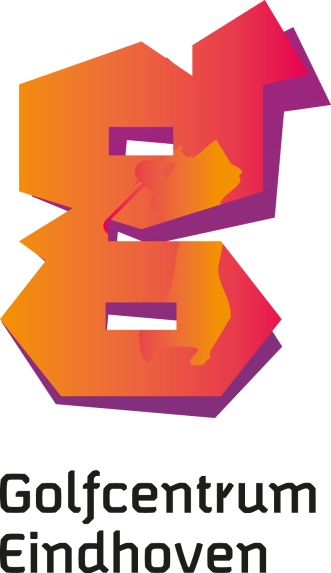 Persoonsgegevens (s.v.p. invullen in blokletters)Voorletters: 		Voor + achternaam: Adres: Postcode: Woonplaats: Tel nummer: E-mail: Geb. datum: NGF nummer: (indien eerder geregistreerd bij NGF) Ik wil graag een cursus volgen bij Golfcentrum Eindhoven:	Handicap 54 Cursus 12 lessen (voor de beginner of als opfriscursus) 	Handicap 36 cursus (verfijn uw techniek en spel)Beschikbaarheid graag zo ruim mogelijk aangeven. Doordeweeks is de aanvangstijd in de avond en in het weekend 12.00u of 15.00u. Ma	Di	Wo	Do    Vrij	Za	Zo   (alle dagen maar met name het weekend is o.v.b. van voldoende deelnemers)(verplicht) Ik ben TU/e of Fontys student met een sportkaart van het Studentensportcentrum kaartnummer:  Ik ben lid van ESGV de ClubIk heb geen studenten sportkaart van het studentensportcentrum of ben geen student Voor de voorwaarden en inhoud van de cursussen kunt u kijken op onze website www.golfcentrumeindhoven.nl _______________________________________________________________________________Plaats:…………………………..		Handtekening:………………………………..Datum:…………………………..		Naam:………………………………………….